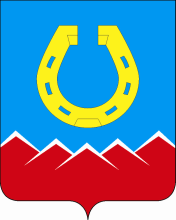 АДМИНИСТРАЦИЯЮрюзанского городского поселенияРАСПОРЯЖЕНИЕ  «__11____»___01______  2021  г.             №__2_____      г. Юрюзань         Об утверждении сводного перечня объектов, в отношении которыхпланируется заключениеконцессионных соглашений В соответствии с Федеральными законами Российской Федерации от 06.10.2003г. № 131-ФЗ "Об общих принципах организации местного самоуправления в Российской Федерации", от 21.07.2005 г. № 115-ФЗ "О концессионных соглашениях":ПОСТАНОВЛЯЮ:1. Утвердить сводный перечень объектов, в отношении которых планируется заключение концессионных соглашений согласно Приложению к настоящему распоряжению.2. Отделу по управлению имуществом и земельным отношениям обеспечить официальное опубликование сводного перечня, указанного в п.1 настоящего распоряжения на официальных сайтах www.torgi.gov.ru и http://www.yuryuzan.ru.3.  Контроль за выполнением настоящего постановления оставляю за собой. Глава  Юрюзанского городского поселения                      Ю.В. БобылевУТВЕРЖДАЮ:Глава Юрюзанского городского поселенияГлава Юрюзанского городского поселенияГлава Юрюзанского городского поселенияБобылев Ю.В.Бобылев Ю.В."__11__"_______01__________2021 г."__11__"_______01__________2021 г."__11__"_______01__________2021 г.Перечень объектов коммунальной инфраструктуры, находящихся в муниципальной собственности, планируемых к передаче по концессионным соглашениям в 2021 г.Перечень объектов коммунальной инфраструктуры, находящихся в муниципальной собственности, планируемых к передаче по концессионным соглашениям в 2021 г.Перечень объектов коммунальной инфраструктуры, находящихся в муниципальной собственности, планируемых к передаче по концессионным соглашениям в 2021 г.Перечень объектов коммунальной инфраструктуры, находящихся в муниципальной собственности, планируемых к передаче по концессионным соглашениям в 2021 г.Перечень объектов коммунальной инфраструктуры, находящихся в муниципальной собственности, планируемых к передаче по концессионным соглашениям в 2021 г.№п/пНаименование , адрес объектасобственник объектанаименование владельца, вещное право, в соответствии с которым объект находится в экплуатации (хозяйственное ведение, оперативное управление, аренда)вид деятельностиданные государственной регистрации права на объект,планируемый к передаче в концессию( свидетельство л праве собственности, гос. регистрации) планируемая дата объявления конкурсаответственный исполнитель в ОМС,1ГАРАЖ НА 2 АВТОМАШИНЫ,г. Юрюзань, ул. ОстровскогоАдминистрация Юрюзанского городского поселения аренда ООО "Энергосервис"водоснабжениевыписка из реестра муниципального имущества муниципального образования "Юрюзанское городское поселение" № 163 от 10.12.2019 г.фев.21Курбангалеева Гульнара Рашитовна, начальник ОУИЗО, 351-47-25960, 83514725960@mail.ru2ПРОХОДНАЯ НА ВОДОЗАБОРЕ"СИЛЬЯ",г. Юрюзань, ул. ОстровскогоАдминистрация Юрюзанского городского поселения аренда ООО "Энергосервис"водоснабжениевыписка из реестра муниципального имущества муниципального образования "Юрюзанское городское поселение" № 163 от 10.12.2019 г.фев.21Курбангалеева Гульнара Рашитовна, начальник ОУИЗО, 351-47-25960, 83514725960@mail.ru3ХЛОРАТОРНАЯ "СИЛЬЯ",г. Юрюзань, ул. ОстровскогоАдминистрация Юрюзанского городского поселения аренда ООО "Энергосервис"водоснабжениеСвидетельство о гос. регистрации 74 АГ 140746 от 30.12.2010г.   74-74-10/034/2010-306фев.21Курбангалеева Гульнара Рашитовна, начальник ОУИЗО, 351-47-25960, 83514725960@mail.ru4ОЧИСТНАЯ СТАНЦИЯ "СИЛЬЯ",г. Юрюзань, ул. Островского № 24, корпус 3Администрация Юрюзанского городского поселения аренда ООО "Энергосервис"водоснабжениеСвидетельство о гос. регистрации 74 АД 784740 от 12.03.2014г.   74:10:0301002:119фев.21Курбангалеева Гульнара Рашитовна, начальник ОУИЗО, 351-47-25960, 83514725960@mail.ru5РЕЗЕРВУАР НАСОСНОЙ 2-ГО ПОДЪЕМА, г. Юрюзань, ул.III ИнтернационалаАдминистрация Юрюзанского городского поселения аренда ООО "Энергосервис"водоснабжениенетфев.21Курбангалеева Гульнара Рашитовна, начальник ОУИЗО, 351-47-25960, 83514725960@mail.ru6СКВАЖИНА РАЗВЕД. ЭКСПЛУАТАЦИОНН.,гальское полеАдминистрация Юрюзанского городского поселения аренда ООО "Энергосервис"водоснабжениеСвидетельство о гос. регистрации 74 АД 416251 от 15.05.2013г.   74:10:0307001:163фев.21Курбангалеева Гульнара Рашитовна, начальник ОУИЗО, 351-47-25960, 83514725960@mail.ru7СКВАЖИНА РАЗВЕД. ЭКСПЛУАТАЦИОННАЯ № 1 2012 ГЛУБИНА 150 м.,г. Юрюзань, ул.Советская 160, соор 3Администрация Юрюзанского городского поселения аренда ООО "Энергосервис"водоснабжениеСвидетельство о гос. регистрации 74 АД 416251 от 15.05.2013г.   74:10:0307001:164фев.21Курбангалеева Гульнара Рашитовна, начальник ОУИЗО, 351-47-25960, 83514725960@mail.ru8РЕЗЕРВУАР №1 1000 М ГАЛЬСКОЕ ПОЛЕ,г. Юрюзань, ул Советская, д. 160, сооружение 2 (гальское поле)Администрация Юрюзанского городского поселения аренда ООО "Энергосервис"водоснабжениеСвидетельство о гос. регистрации 74 АД 416250 от 15.05.2013г.   74:10:0307001:166фев.21Курбангалеева Гульнара Рашитовна, начальник ОУИЗО, 351-47-25960, 83514725960@mail.ru9РЕЗЕРВУАР №2 ГАЛЬСКОЕ ПОЛЕ,г. Юрюзань, ул Советская, д. 160, сооружение 2 (гальское поле)Администрация Юрюзанского городского поселения аренда ООО "Энергосервис"водоснабжениеСвидетельство о гос. регистрации 74 АД 416249 от 15.05.2013г.   74:10:0307001:167фев.21Курбангалеева Гульнара Рашитовна, начальник ОУИЗО, 351-47-25960, 83514725960@mail.ru10РЕЗЕРВУАР №3 НАСОСНОЙ У ПОДСОБ. ХОЗЯЙСТВА,гальское полеАдминистрация Юрюзанского городского поселения аренда ООО "Энергосервис"водоснабжениевыписка из реестра муниципального имущества муниципального образования "Юрюзанское городское поселение" № 163 от 10.12.2019 г.фев.21Курбангалеева Гульнара Рашитовна, начальник ОУИЗО, 351-47-25960, 83514725960@mail.ru11РЕЗЕРВУАР №1 1000 м3,г. Юрюзань, ул.КардоннаяАдминистрация Юрюзанского городского поселения аренда ООО "Энергосервис"водоснабжениевыписка из реестра муниципального имущества муниципального образования "Юрюзанское городское поселение" № 163 от 10.12.2019 г.фев.21Курбангалеева Гульнара Рашитовна, начальник ОУИЗО, 351-47-25960, 83514725960@mail.ru12РЕЗЕРВУАР №2 1000 м3,г. Юрюзань, ул.КардоннаяАдминистрация Юрюзанского городского поселения аренда ООО "Энергосервис"водоснабжениевыписка из реестра муниципального имущества муниципального образования "Юрюзанское городское поселение" № 163 от 10.12.2019 г.фев.21Курбангалеева Гульнара Рашитовна, начальник ОУИЗО, 351-47-25960, 83514725960@mail.ru13СКВАЖИНА №61/3610 ВАСИЛОВКААдминистрация Юрюзанского городского поселения аренда ООО "Энергосервис"водоснабжениевыписка из реестра муниципального имущества муниципального образования "Юрюзанское городское поселение" № 163 от 10.12.2019 г.фев.21Курбангалеева Гульнара Рашитовна, начальник ОУИЗО, 351-47-25960, 83514725960@mail.ru14РЕЗЕРВНАЯ СКВАЖИНА ВАСИЛОВКААдминистрация Юрюзанского городского поселения аренда ООО "Энергосервис"водоснабжениевыписка из реестра муниципального имущества муниципального образования "Юрюзанское городское поселение" № 163 от 10.12.2019 г.фев.21Курбангалеева Гульнара Рашитовна, начальник ОУИЗО, 351-47-25960, 83514725960@mail.ru15НАСОСНАЯ СТАНЦИЯ У ПОДСОБНОГО ХОЗЯЙСТВААдминистрация Юрюзанского городского поселения аренда ООО "Энергосервис"водоснабжениевыписка из реестра муниципального имущества муниципального образования "Юрюзанское городское поселение" № 163 от 10.12.2019 г.фев.21Курбангалеева Гульнара Рашитовна, начальник ОУИЗО, 351-47-25960, 83514725960@mail.ru16ДЮКЕР РАСЩИРИТЕЛЬНЫЙ У ЛУКИНСКОГО МОСТААдминистрация Юрюзанского городского поселения аренда ООО "Энергосервис"водоснабжениевыписка из реестра муниципального имущества муниципального образования "Юрюзанское городское поселение" № 163 от 10.12.2019 г.фев.21Курбангалеева Гульнара Рашитовна, начальник ОУИЗО, 351-47-25960, 83514725960@mail.ru171-Я ОЧЕРЕЛЬ ВОДОПРОВОДА "СИЛЬИНСКИЕ ИСТОЧНИКИ"Администрация Юрюзанского городского поселения аренда ООО "Энергосервис"водоснабжениевыписка из реестра муниципального имущества муниципального образования "Юрюзанское городское поселение" № 163 от 10.12.2019 г.фев.21Курбангалеева Гульнара Рашитовна, начальник ОУИЗО, 351-47-25960, 83514725960@mail.ru18ВОДОПРОВОД РЕКИ "СИЛЬЯ"Администрация Юрюзанского городского поселения аренда ООО "Энергосервис"водоснабжениевыписка из реестра муниципального имущества муниципального образования "Юрюзанское городское поселение" № 163 от 10.12.2019 г.фев.21Курбангалеева Гульнара Рашитовна, начальник ОУИЗО, 351-47-25960, 83514725960@mail.ru19ВОЛОПРОВОД ОТ МАЛЕБСКИХ ИСТОЧ ДО ЗАПАСН РЕЗЕРВ ГАЛЬСК ПОЛЕАдминистрация Юрюзанского городского поселения аренда ООО "Энергосервис"водоснабжениевыписка из реестра муниципального имущества муниципального образования "Юрюзанское городское поселение" № 163 от 10.12.2019 г.фев.21Курбангалеева Гульнара Рашитовна, начальник ОУИЗО, 351-47-25960, 83514725960@mail.ru20ВОДОПРОВОД ОТ РЕЗЕРВ ГАЛЬС.ПОЛЯ ДО ГАГАРИНА, ПО СОВЕТСКОЙАдминистрация Юрюзанского городского поселения аренда ООО "Энергосервис"водоснабжениевыписка из реестра муниципального имущества муниципального образования "Юрюзанское городское поселение" № 163 от 10.12.2019 г.фев.21Курбангалеева Гульнара Рашитовна, начальник ОУИЗО, 351-47-25960, 83514725960@mail.ru21ВОДОПРОВОД ОТ РЕЗЕРВУАРА ДО ГАГАРИНА, ПО УЛ.ТАРАКАНОВААдминистрация Юрюзанского городского поселения аренда ООО "Энергосервис"водоснабжениевыписка из реестра муниципального имущества муниципального образования "Юрюзанское городское поселение" № 163 от 10.12.2019 г.фев.21Курбангалеева Гульнара Рашитовна, начальник ОУИЗО, 351-47-25960, 83514725960@mail.ru22ВОДОПРОВОД ОТ СОВЕТСКОЙ ДО ПРОХОДНОЙ №3, ПО ГАГАРИНААдминистрация Юрюзанского городского поселения аренда ООО "Энергосервис"водоснабжениевыписка из реестра муниципального имущества муниципального образования "Юрюзанское городское поселение" № 163 от 10.12.2019 г.фев.21Курбангалеева Гульнара Рашитовна, начальник ОУИЗО, 351-47-25960, 83514725960@mail.ru23ВОДОПРОВОД ОТ РЕЗЕРВУАРА 500М ПО ГАГАРИНА, КОСТИНА ДО ЗАЙЦЕВАдминистрация Юрюзанского городского поселения аренда ООО "Энергосервис"водоснабжениевыписка из реестра муниципального имущества муниципального образования "Юрюзанское городское поселение" № 163 от 10.12.2019 г.фев.21Курбангалеева Гульнара Рашитовна, начальник ОУИЗО, 351-47-25960, 83514725960@mail.ru24ВОДОПРОВОД ОТ СоВЕТСКОЙ ДО К.МАРКСА, ПО ГАГАРИНААдминистрация Юрюзанского городского поселения аренда ООО "Энергосервис"водоснабжениевыписка из реестра муниципального имущества муниципального образования "Юрюзанское городское поселение" № 163 от 10.12.2019 г.фев.21Курбангалеева Гульнара Рашитовна, начальник ОУИЗО, 351-47-25960, 83514725960@mail.ru25ВОДОПРОВОД ОТ СОВЕТСКОЙ ПО ДРУЖБЫАдминистрация Юрюзанского городского поселения аренда ООО "Энергосервис"водоснабжениевыписка из реестра муниципального имущества муниципального образования "Юрюзанское городское поселение" № 163 от 10.12.2019 г.фев.21Курбангалеева Гульнара Рашитовна, начальник ОУИЗО, 351-47-25960, 83514725960@mail.ru26ВОДОПРОВОД ОТ ВРЕЗКИ У АСФАЛЬТНОГО ЗАВОДА ДО НАСОСНОЙ № 2 ПО УЛ. КИРОВААдминистрация Юрюзанского городского поселения аренда ООО "Энергосервис"водоснабжениевыписка из реестра муниципального имущества муниципального образования "Юрюзанское городское поселение" № 163 от 10.12.2019 г.фев.21Курбангалеева Гульнара Рашитовна, начальник ОУИЗО, 351-47-25960, 83514725960@mail.ru27ВОДОВОД №2 ОТ НАСОСН 1-ГО ПОДЪ ДО 2-ГО ПОДЪ УЛ.ЭНЕРГЕТИКАдминистрация Юрюзанского городского поселения аренда ООО "Энергосервис"водоснабжениевыписка из реестра муниципального имущества муниципального образования "Юрюзанское городское поселение" № 163 от 10.12.2019 г.фев.21Курбангалеева Гульнара Рашитовна, начальник ОУИЗО, 351-47-25960, 83514725960@mail.ru28ВОДОВОД №3 МЕЖДУ 1 И 2 НА ПРОМПЛОЩАДКУ ПО УЛ.ГОНЧАРОВААдминистрация Юрюзанского городского поселения аренда ООО "Энергосервис"водоснабжениевыписка из реестра муниципального имущества муниципального образования "Юрюзанское городское поселение" № 163 от 10.12.2019 г.фев.21Курбангалеева Гульнара Рашитовна, начальник ОУИЗО, 351-47-25960, 83514725960@mail.ru29ВОДОПРОВОД ПО УЛ. САХАРОВААдминистрация Юрюзанского городского поселения аренда ООО "Энергосервис"водоснабжениевыписка из реестра муниципального имущества муниципального образования "Юрюзанское городское поселение" № 163 от 10.12.2019 г.фев.21Курбангалеева Гульнара Рашитовна, начальник ОУИЗО, 351-47-25960, 83514725960@mail.ru30ВОДОПРОВОДНЫЕ СЕТИ ОТ МАГ. № 9 ДО КЕМПИНГААдминистрация Юрюзанского городского поселения аренда ООО "Энергосервис"водоснабжениевыписка из реестра муниципального имущества муниципального образования "Юрюзанское городское поселение" № 163 от 10.12.2019 г.фев.21Курбангалеева Гульнара Рашитовна, начальник ОУИЗО, 351-47-25960, 83514725960@mail.ru31ВОДОПРОВОД ОТ ДВОРЦА ЮРЭС ДО АВТОСЕРВИСААдминистрация Юрюзанского городского поселения аренда ООО "Энергосервис"водоснабжениевыписка из реестра муниципального имущества муниципального образования "Юрюзанское городское поселение" № 163 от 10.12.2019 г.фев.21Курбангалеева Гульнара Рашитовна, начальник ОУИЗО, 351-47-25960, 83514725960@mail.ru32ВОДОПРОВОД №4 ПО ПРОСВИРОВААдминистрация Юрюзанского городского поселения аренда ООО "Энергосервис"водоснабжениевыписка из реестра муниципального имущества муниципального образования "Юрюзанское городское поселение" № 163 от 10.12.2019 г.фев.21Курбангалеева Гульнара Рашитовна, начальник ОУИЗО, 351-47-25960, 83514725960@mail.ru33ВОДОПРОВОД В ЦЕХЕ №20Администрация Юрюзанского городского поселения аренда ООО "Энергосервис"водоснабжениевыписка из реестра муниципального имущества муниципального образования "Юрюзанское городское поселение" № 163 от 10.12.2019 г.фев.21Курбангалеева Гульнара Рашитовна, начальник ОУИЗО, 351-47-25960, 83514725960@mail.ru34ВОДОПРОВОД №4 В ЦЕХЕ №20Администрация Юрюзанского городского поселения аренда ООО "Энергосервис"водоснабжениевыписка из реестра муниципального имущества муниципального образования "Юрюзанское городское поселение" № 163 от 10.12.2019 г.фев.21Курбангалеева Гульнара Рашитовна, начальник ОУИЗО, 351-47-25960, 83514725960@mail.ru35УЛИЧНАЯ СЕТЬ ВОДОПРОВОДААдминистрация Юрюзанского городского поселения аренда ООО "Энергосервис"водоснабжениевыписка из реестра муниципального имущества муниципального образования "Юрюзанское городское поселение" № 163 от 10.12.2019 г.фев.21Курбангалеева Гульнара Рашитовна, начальник ОУИЗО, 351-47-25960, 83514725960@mail.ru36ВОДОПРОВОД ОТ КОТЕЛЬНОЙ ДО ЖИЛ.ПОСЕЛКААдминистрация Юрюзанского городского поселения аренда ООО "Энергосервис"водоснабжениевыписка из реестра муниципального имущества муниципального образования "Юрюзанское городское поселение" № 163 от 10.12.2019 г.фев.21Курбангалеева Гульнара Рашитовна, начальник ОУИЗО, 351-47-25960, 83514725960@mail.ru37ВОДОПРОВОД ОТ НАСОСНОЙ СТАНЦИИ 1-ГО ПОДЪЕМААдминистрация Юрюзанского городского поселения аренда ООО "Энергосервис"водоснабжениевыписка из реестра муниципального имущества муниципального образования "Юрюзанское городское поселение" № 163 от 10.12.2019 г.фев.21Курбангалеева Гульнара Рашитовна, начальник ОУИЗО, 351-47-25960, 83514725960@mail.ru38ТРАССА ВОДОПРОВОДА ОТ ВРЕЗКИ НА СОВЕТС ДО Ж/Д 18.20 К.МАРКАдминистрация Юрюзанского городского поселения аренда ООО "Энергосервис"водоснабжениевыписка из реестра муниципального имущества муниципального образования "Юрюзанское городское поселение" № 163 от 10.12.2019 г.фев.21Курбангалеева Гульнара Рашитовна, начальник ОУИЗО, 351-47-25960, 83514725960@mail.ru39ТР.ВОДОПРОВ.ОТ ВРЕЗ НА СОВЕТС ПО ГАГАРИНА ДО ГОРГАЗААдминистрация Юрюзанского городского поселения аренда ООО "Энергосервис"водоснабжениевыписка из реестра муниципального имущества муниципального образования "Юрюзанское городское поселение" № 163 от 10.12.2019 г.фев.21Курбангалеева Гульнара Рашитовна, начальник ОУИЗО, 351-47-25960, 83514725960@mail.ru40ТР.ВОЛОПР.ОТ АК-9 СОВЕТСКАЯ 92.94.ЗАЙЦЕВА 4Администрация Юрюзанского городского поселения аренда ООО "Энергосервис"водоснабжениевыписка из реестра муниципального имущества муниципального образования "Юрюзанское городское поселение" № 163 от 10.12.2019 г.фев.21Курбангалеева Гульнара Рашитовна, начальник ОУИЗО, 351-47-25960, 83514725960@mail.ru41ТР.ВОЛОПР.ОТ ВК-10 ГАГАРИНА 13.15 ЗАЙЦЕВА 6Администрация Юрюзанского городского поселения аренда ООО "Энергосервис"водоснабжениевыписка из реестра муниципального имущества муниципального образования "Юрюзанское городское поселение" № 163 от 10.12.2019 г.фев.21Курбангалеева Гульнара Рашитовна, начальник ОУИЗО, 351-47-25960, 83514725960@mail.ru42ТР.ВОЛОПР.ОТ ВК-24 ТАРАКАН 17.ОП ГАГАРИНА ДО ЗАЙЦЕВА 10Администрация Юрюзанского городского поселения аренда ООО "Энергосервис"водоснабжениевыписка из реестра муниципального имущества муниципального образования "Юрюзанское городское поселение" № 163 от 10.12.2019 г.фев.21Курбангалеева Гульнара Рашитовна, начальник ОУИЗО, 351-47-25960, 83514725960@mail.ru43ТР.ВОДОПР.ТАРАКАНОВА 5.7 КОБЩЕЖ СОВЕТСКАЯ 100Администрация Юрюзанского городского поселения аренда ООО "Энергосервис"водоснабжениевыписка из реестра муниципального имущества муниципального образования "Юрюзанское городское поселение" № 163 от 10.12.2019 г.фев.21Курбангалеева Гульнара Рашитовна, начальник ОУИЗО, 351-47-25960, 83514725960@mail.ru44ТР.ВОДОПР.ЗАЙЦЕВА 1.5.9.11 ДО СОВЕТСКАЯ 96Администрация Юрюзанского городского поселения аренда ООО "Энергосервис"водоснабжениевыписка из реестра муниципального имущества муниципального образования "Юрюзанское городское поселение" № 163 от 10.12.2019 г.фев.21Курбангалеева Гульнара Рашитовна, начальник ОУИЗО, 351-47-25960, 83514725960@mail.ru45ТР.ВОЛОПР. К ТАРАКАНОВА 9.13Администрация Юрюзанского городского поселения аренда ООО "Энергосервис"водоснабжениевыписка из реестра муниципального имущества муниципального образования "Юрюзанское городское поселение" № 163 от 10.12.2019 г.фев.21Курбангалеева Гульнара Рашитовна, начальник ОУИЗО, 351-47-25960, 83514725960@mail.ru46ТР.ВОДОПР.К ТАРАКАНОВА 25.27.29.31.33Администрация Юрюзанского городского поселения аренда ООО "Энергосервис"водоснабжениевыписка из реестра муниципального имущества муниципального образования "Юрюзанское городское поселение" № 163 от 10.12.2019 г.фев.21Курбангалеева Гульнара Рашитовна, начальник ОУИЗО, 351-47-25960, 83514725960@mail.ru47ТР.ВОЛОПРОВ.СОВЕТСКАЯ 102.106ДО ПЕР.ЧЕРНЫШЕВСКОГО 1.3Администрация Юрюзанского городского поселения аренда ООО "Энергосервис"водоснабжениевыписка из реестра муниципального имущества муниципального образования "Юрюзанское городское поселение" № 163 от 10.12.2019 г.фев.21Курбангалеева Гульнара Рашитовна, начальник ОУИЗО, 351-47-25960, 83514725960@mail.ru48ТР.ВОДОПР. ГОНЧАРОВА 2.9 ЭНЕРГЕТИКОВ 1-16Администрация Юрюзанского городского поселения аренда ООО "Энергосервис"водоснабжениевыписка из реестра муниципального имущества муниципального образования "Юрюзанское городское поселение" № 163 от 10.12.2019 г.фев.21Курбангалеева Гульнара Рашитовна, начальник ОУИЗО, 351-47-25960, 83514725960@mail.ru49ВОДОПРОВОД К ХЛОРАТОРНОЙАдминистрация Юрюзанского городского поселения аренда ООО "Энергосервис"водоснабжениевыписка из реестра муниципального имущества муниципального образования "Юрюзанское городское поселение" № 163 от 10.12.2019 г.фев.21Курбангалеева Гульнара Рашитовна, начальник ОУИЗО, 351-47-25960, 83514725960@mail.ru50ВОДОПРОВОД К ПРОХОДНОЙАдминистрация Юрюзанского городского поселения аренда ООО "Энергосервис"водоснабжениевыписка из реестра муниципального имущества муниципального образования "Юрюзанское городское поселение" № 163 от 10.12.2019 г.фев.21Курбангалеева Гульнара Рашитовна, начальник ОУИЗО, 351-47-25960, 83514725960@mail.ru51НАРУЖНИЕ СЕТИ КАНАЛИЗАЦИИ,г. Юрюзань, ул.Гончарова 1Администрация Юрюзанского городского поселения аренда ООО "Энергосервис"водоотведениевыписка из реестра муниципального имущества муниципального образования "Юрюзанское городское поселение" № 163 от 10.12.2019 г.фев.21Курбангалеева Гульнара Рашитовна, начальник ОУИЗО, 351-47-25960, 83514725960@mail.ru52СКЛАД ХЛОРА НА ОЧИСТНЫХ,г. Юрюзань, ул. Заречная 1Администрация Юрюзанского городского поселения аренда ООО "Энергосервис"водоотведениевыписка из реестра муниципального имущества муниципального образования "Юрюзанское городское поселение" № 163 от 10.12.2019 г.фев.21Курбангалеева Гульнара Рашитовна, начальник ОУИЗО, 351-47-25960, 83514725960@mail.ru53ХЛОРАТОРНАЯ НА ОЧИСТНЫХ,г. Юрюзань, ул. Заречная 1Администрация Юрюзанского городского поселения аренда ООО "Энергосервис"водоотведениевыписка из реестра муниципального имущества муниципального образования "Юрюзанское городское поселение" № 163 от 10.12.2019 г.фев.21Курбангалеева Гульнара Рашитовна, начальник ОУИЗО, 351-47-25960, 83514725960@mail.ru54МАСТЕРСКАЯ НА ОЧИСТНЫХ,,г. Юрюзань, ул. Заречная 1Администрация Юрюзанского городского поселения аренда ООО "Энергосервис"водоотведениевыписка из реестра муниципального имущества муниципального образования "Юрюзанское городское поселение" № 163 от 10.12.2019 г.фев.21Курбангалеева Гульнара Рашитовна, начальник ОУИЗО, 351-47-25960, 83514725960@mail.ru55ПОДЪЕЗДНАЯ ДОРОГА,,г. Юрюзань, ул. Заречная 1Администрация Юрюзанского городского поселения аренда ООО "Энергосервис"водоотведениевыписка из реестра муниципального имущества муниципального образования "Юрюзанское городское поселение" № 163 от 10.12.2019 г.фев.21Курбангалеева Гульнара Рашитовна, начальник ОУИЗО, 351-47-25960, 83514725960@mail.ru56ПЕСКОЛОВКА ГОРИЗОНТАЛЬНАЯ,г. Юрюзань, ул. Заречная 1Администрация Юрюзанского городского поселения аренда ООО "Энергосервис"водоотведениевыписка из реестра муниципального имущества муниципального образования "Юрюзанское городское поселение" № 163 от 10.12.2019 г.фев.21Курбангалеева Гульнара Рашитовна, начальник ОУИЗО, 351-47-25960, 83514725960@mail.ru57БИОФИЛЬТРЫ 1510 М,г. Юрюзань, ул. Заречная 1Администрация Юрюзанского городского поселения аренда ООО "Энергосервис"водоотведениеСвидетельство гос. регистрации 74 АГ 140946 от 17.01.2011г.   74-74-10/034/2010-405фев.21Курбангалеева Гульнара Рашитовна, начальник ОУИЗО, 351-47-25960, 83514725960@mail.ru582-Х ЯРУСНЫЙ ОТСТОЙНИК №1,г. Юрюзань, ул. Заречная 1Администрация Юрюзанского городского поселения аренда ООО "Энергосервис"водоотведениевыписка из реестра муниципального имущества муниципального образования "Юрюзанское городское поселение" № 163 от 10.12.2019 г.фев.21Курбангалеева Гульнара Рашитовна, начальник ОУИЗО, 351-47-25960, 83514725960@mail.ru592-Х ЯРУСНЫЙ ОТСТОЙНИК №2 110 М,г. Юрюзань, ул. Заречная 1Администрация Юрюзанского городского поселения аренда ООО "Энергосервис"водоотведениевыписка из реестра муниципального имущества муниципального образования "Юрюзанское городское поселение" № 163 от 10.12.2019 г.фев.21Курбангалеева Гульнара Рашитовна, начальник ОУИЗО, 351-47-25960, 83514725960@mail.ru60ВТОРИЧНЫЙ ОТСТОЙНИК №1,г. Юрюзань, ул. Заречная 1Администрация Юрюзанского городского поселения аренда ООО "Энергосервис"водоотведениевыписка из реестра муниципального имущества муниципального образования "Юрюзанское городское поселение" № 163 от 10.12.2019 г.фев.21Курбангалеева Гульнара Рашитовна, начальник ОУИЗО, 351-47-25960, 83514725960@mail.ru61ВТОРИЧНЫЕ ОТСТОЙНИКИ №2,г. Юрюзань, ул. Заречная 1Администрация Юрюзанского городского поселения аренда ООО "Энергосервис"водоотведениевыписка из реестра муниципального имущества муниципального образования "Юрюзанское городское поселение" № 163 от 10.12.2019 г.фев.21Курбангалеева Гульнара Рашитовна, начальник ОУИЗО, 351-47-25960, 83514725960@mail.ru62ИЛОВАЯ ПЛОЩАДКА №1 240 МАдминистрация Юрюзанского городского поселения аренда ООО "Энергосервис"водоотведениевыписка из реестра муниципального имущества муниципального образования "Юрюзанское городское поселение" № 163 от 10.12.2019 г.фев.21Курбангалеева Гульнара Рашитовна, начальник ОУИЗО, 351-47-25960, 83514725960@mail.ru63ИЛОВАЯ ПЛОЩАДКА №2 240 М,г. Юрюзань, ул. Заречная 1Администрация Юрюзанского городского поселения аренда ООО "Энергосервис"водоотведениевыписка из реестра муниципального имущества муниципального образования "Юрюзанское городское поселение" № 163 от 10.12.2019 г.фев.21Курбангалеева Гульнара Рашитовна, начальник ОУИЗО, 351-47-25960, 83514725960@mail.ru64ИЛОВАЯ ПЛОЩАДКА №3 240 МАдминистрация Юрюзанского городского поселения аренда ООО "Энергосервис"водоотведениевыписка из реестра муниципального имущества муниципального образования "Юрюзанское городское поселение" № 163 от 10.12.2019 г.фев.21Курбангалеева Гульнара Рашитовна, начальник ОУИЗО, 351-47-25960, 83514725960@mail.ru65НАСОСНАЯ №5 КНС,г. Юрюзань, ул. Заречная 1Администрация Юрюзанского городского поселения аренда ООО "Энергосервис"водоотведениеСвидетельство о гос. регистрации 74 АД 518646 от 08.08.2013г.   74:10:0311011:482фев.21Курбангалеева Гульнара Рашитовна, начальник ОУИЗО, 351-47-25960, 83514725960@mail.ru66ПОВЫСИТЕЛЬНАЯ,ОчистныеАдминистрация Юрюзанского городского поселения аренда ООО "Энергосервис"водоотведениеНетфев.21Курбангалеева Гульнара Рашитовна, начальник ОУИЗО, 351-47-25960, 83514725960@mail.ru67НАСОСНАЯ №2 У ХЛ.ЗАВОДА,г. Юрюзань, ул.Пушкина 82Администрация Юрюзанского городского поселения аренда ООО "Энергосервис"водоотведениеСвидетельство о гос. регистрации 74 АД 519609 от 18.10.2013г.   74:10:0302007:189фев.21Курбангалеева Гульнара Рашитовна, начальник ОУИЗО, 351-47-25960, 83514725960@mail.ru68САМОТЕЧНЫЙ КОЛЛЕКТОР ИЗ 22КОЛОДЦЕВАдминистрация Юрюзанского городского поселения аренда ООО "Энергосервис"водоотведениевыписка из реестра муниципального имущества муниципального образования "Юрюзанское городское поселение" № 163 от 10.12.2019 г.фев.21Курбангалеева Гульнара Рашитовна, начальник ОУИЗО, 351-47-25960, 83514725960@mail.ru69ФЕКАЛЬН КАНАЛИЗ ПО САХАРОВА ДО НАСОСНОЙ ЮРЭСАдминистрация Юрюзанского городского поселения аренда ООО "Энергосервис"водоотведениевыписка из реестра муниципального имущества муниципального образования "Юрюзанское городское поселение" № 163 от 10.12.2019 г.фев.21Курбангалеева Гульнара Рашитовна, начальник ОУИЗО, 351-47-25960, 83514725960@mail.ru70КАНАЛИЗ.КОЛЛЕКТОР ОТ ПТУ ДО КОЛЛЕК.ЗАВОДААдминистрация Юрюзанского городского поселения аренда ООО "Энергосервис"водоотведениевыписка из реестра муниципального имущества муниципального образования "Юрюзанское городское поселение" № 163 от 10.12.2019 г.фев.21Курбангалеева Гульнара Рашитовна, начальник ОУИЗО, 351-47-25960, 83514725960@mail.ru71ХОЗ.ФЕКАЛЬНАЯ КАНАЛИЗ ПО СЕРЕБРЯКОВААдминистрация Юрюзанского городского поселения аренда ООО "Энергосервис"водоотведениевыписка из реестра муниципального имущества муниципального образования "Юрюзанское городское поселение" № 163 от 10.12.2019 г.фев.21Курбангалеева Гульнара Рашитовна, начальник ОУИЗО, 351-47-25960, 83514725960@mail.ru72СЕТЬ КАНАЛИЗ К.МАРКСА 54-58 ГАГАРИНА 11, СОВЕТСКАЯ 59-63Администрация Юрюзанского городского поселения аренда ООО "Энергосервис"водоотведениевыписка из реестра муниципального имущества муниципального образования "Юрюзанское городское поселение" № 163 от 10.12.2019 г.фев.21Курбангалеева Гульнара Рашитовна, начальник ОУИЗО, 351-47-25960, 83514725960@mail.ru73СЕТЬ КАНАЛИЗ ПО К.МАРКСА 52 ПО СОВЕТСКОЙАдминистрация Юрюзанского городского поселения аренда ООО "Энергосервис"водоотведениевыписка из реестра муниципального имущества муниципального образования "Юрюзанское городское поселение" № 163 от 10.12.2019 г.фев.21Курбангалеева Гульнара Рашитовна, начальник ОУИЗО, 351-47-25960, 83514725960@mail.ru74СЕТЬ КАНАЛИЗ ОТ СОВЕТСКОЙ НА КОМУНУ, ГАГАРИНА, ЗАЙЦЕВААдминистрация Юрюзанского городского поселения аренда ООО "Энергосервис"водоотведениевыписка из реестра муниципального имущества муниципального образования "Юрюзанское городское поселение" № 163 от 10.12.2019 г.фев.21Курбангалеева Гульнара Рашитовна, начальник ОУИЗО, 351-47-25960, 83514725960@mail.ru75СЕТЬ КАНАЛИЗ ОТ СОВЕТСК 92.94 ДО ЗАЙЦЕВА 4Администрация Юрюзанского городского поселения аренда ООО "Энергосервис"водоотведениевыписка из реестра муниципального имущества муниципального образования "Юрюзанское городское поселение" № 163 от 10.12.2019 г.фев.21Курбангалеева Гульнара Рашитовна, начальник ОУИЗО, 351-47-25960, 83514725960@mail.ru76СЕТЬ КАНАЛИЗ ЗАЦЕВА 10 ГАГАРИНА 17Администрация Юрюзанского городского поселения аренда ООО "Энергосервис"водоотведениевыписка из реестра муниципального имущества муниципального образования "Юрюзанское городское поселение" № 163 от 10.12.2019 г.фев.21Курбангалеева Гульнара Рашитовна, начальник ОУИЗО, 351-47-25960, 83514725960@mail.ru77СЕТЬ КАНАЛИЗ ОТ ЗАЙЦЕВА 3 ДО К.МАРКСА 60Администрация Юрюзанского городского поселения аренда ООО "Энергосервис"водоотведениевыписка из реестра муниципального имущества муниципального образования "Юрюзанское городское поселение" № 163 от 10.12.2019 г.фев.21Курбангалеева Гульнара Рашитовна, начальник ОУИЗО, 351-47-25960, 83514725960@mail.ru78СЕТЬ КАНАЛИЗ ОТ СОВЕТСКАЯ 96ДО ЗАЙЦЕВА 5.9Администрация Юрюзанского городского поселения аренда ООО "Энергосервис"водоотведениевыписка из реестра муниципального имущества муниципального образования "Юрюзанское городское поселение" № 163 от 10.12.2019 г.фев.21Курбангалеева Гульнара Рашитовна, начальник ОУИЗО, 351-47-25960, 83514725960@mail.ru79СЕТЬ КАНАЛИЗ ДО ЗАЙЦЕВА 11Администрация Юрюзанского городского поселения аренда ООО "Энергосервис"водоотведениевыписка из реестра муниципального имущества муниципального образования "Юрюзанское городское поселение" № 163 от 10.12.2019 г.фев.21Курбангалеева Гульнара Рашитовна, начальник ОУИЗО, 351-47-25960, 83514725960@mail.ru80СЕТЬ КАНАЛИЗ ОТ СОВЕТСКАЯ 100.102 ДО ТАРАКАНОВА 5.7Администрация Юрюзанского городского поселения аренда ООО "Энергосервис"водоотведениевыписка из реестра муниципального имущества муниципального образования "Юрюзанское городское поселение" № 163 от 10.12.2019 г.фев.21Курбангалеева Гульнара Рашитовна, начальник ОУИЗО, 351-47-25960, 83514725960@mail.ru81СЕТЬ КАНАЛИЗ ОТ СОВЕТСКАЯ 106ДО ТАРАКАНОВА 11.13Администрация Юрюзанского городского поселения аренда ООО "Энергосервис"водоотведениевыписка из реестра муниципального имущества муниципального образования "Юрюзанское городское поселение" № 163 от 10.12.2019 г.фев.21Курбангалеева Гульнара Рашитовна, начальник ОУИЗО, 351-47-25960, 83514725960@mail.ru82СЕТЬ КАНАЛИЗ ОТ ТАРАКАНОВА 15Администрация Юрюзанского городского поселения аренда ООО "Энергосервис"водоотведениевыписка из реестра муниципального имущества муниципального образования "Юрюзанское городское поселение" № 163 от 10.12.2019 г.фев.21Курбангалеева Гульнара Рашитовна, начальник ОУИЗО, 351-47-25960, 83514725960@mail.ru83СЕТЬ КАНАЛИЗ ОТ ТАРАКАНОВА 17.19Администрация Юрюзанского городского поселения аренда ООО "Энергосервис"водоотведениевыписка из реестра муниципального имущества муниципального образования "Юрюзанское городское поселение" № 163 от 10.12.2019 г.фев.21Курбангалеева Гульнара Рашитовна, начальник ОУИЗО, 351-47-25960, 83514725960@mail.ru84СЕТЬ КАНАЛИЗ ОТ ЧЕРНЫШЕВСКОГО1.3Администрация Юрюзанского городского поселения аренда ООО "Энергосервис"водоотведениевыписка из реестра муниципального имущества муниципального образования "Юрюзанское городское поселение" № 163 от 10.12.2019 г.фев.21Курбангалеева Гульнара Рашитовна, начальник ОУИЗО, 351-47-25960, 83514725960@mail.ru85СЕТЬ КАНАЛИЗ ОТ ТАРАКАНОВА 21.27Администрация Юрюзанского городского поселения аренда ООО "Энергосервис"водоотведениевыписка из реестра муниципального имущества муниципального образования "Юрюзанское городское поселение" № 163 от 10.12.2019 г.фев.21Курбангалеева Гульнара Рашитовна, начальник ОУИЗО, 351-47-25960, 83514725960@mail.ru86СЕТЬ КАНАЛИЗ ОТ ТАРАКАНОВА 32(СТРОИТЕЛЬНЫЙ)Администрация Юрюзанского городского поселения аренда ООО "Энергосервис"водоотведениевыписка из реестра муниципального имущества муниципального образования "Юрюзанское городское поселение" № 163 от 10.12.2019 г.фев.21Курбангалеева Гульнара Рашитовна, начальник ОУИЗО, 351-47-25960, 83514725960@mail.ru87СЕТЬ КАНАЛИЗ ДО ТАРАКАНОВА 25.33Администрация Юрюзанского городского поселения аренда ООО "Энергосервис"водоотведениевыписка из реестра муниципального имущества муниципального образования "Юрюзанское городское поселение" № 163 от 10.12.2019 г.фев.21Курбангалеева Гульнара Рашитовна, начальник ОУИЗО, 351-47-25960, 83514725960@mail.ru88СЕТЬ КАНАЛИЗ ОТ ТАРАКАНОВАДО ЗАЙЦЕВААдминистрация Юрюзанского городского поселения аренда ООО "Энергосервис"водоотведениевыписка из реестра муниципального имущества муниципального образования "Юрюзанское городское поселение" № 163 от 10.12.2019 г.фев.21Курбангалеева Гульнара Рашитовна, начальник ОУИЗО, 351-47-25960, 83514725960@mail.ru89СЕТЬ КАНАЛИЗ ОТ ГОНЧАРОВА 26ДО САХАРОВА 3.7.9.11Администрация Юрюзанского городского поселения аренда ООО "Энергосервис"водоотведениевыписка из реестра муниципального имущества муниципального образования "Юрюзанское городское поселение" № 163 от 10.12.2019 г.фев.21Курбангалеева Гульнара Рашитовна, начальник ОУИЗО, 351-47-25960, 83514725960@mail.ru90СЕТЬ КАНАЛИЗ ОТ ЭНЕРГЕТИКОВ1-16 ДО САХАРОВА 2.4Администрация Юрюзанского городского поселения аренда ООО "Энергосервис"водоотведениевыписка из реестра муниципального имущества муниципального образования "Юрюзанское городское поселение" № 163 от 10.12.2019 г.фев.21Курбангалеева Гульнара Рашитовна, начальник ОУИЗО, 351-47-25960, 83514725960@mail.ru91СЕТЬ КАНАЛИЗ ОТ 3-ГО ИНТЕРНАЦИОНАЛА 41Администрация Юрюзанского городского поселения аренда ООО "Энергосервис"водоотведениевыписка из реестра муниципального имущества муниципального образования "Юрюзанское городское поселение" № 163 от 10.12.2019 г.фев.21Курбангалеева Гульнара Рашитовна, начальник ОУИЗО, 351-47-25960, 83514725960@mail.ru92СЕТЬ КАНАЛИЗ ОТ МЕХАНИЧЕСКАЯ 4Администрация Юрюзанского городского поселения аренда ООО "Энергосервис"водоотведениевыписка из реестра муниципального имущества муниципального образования "Юрюзанское городское поселение" № 163 от 10.12.2019 г.фев.21Курбангалеева Гульнара Рашитовна, начальник ОУИЗО, 351-47-25960, 83514725960@mail.ru93КОЛЛЕКТ. ОТ БАЛЬНИЧ КОМПЛЕКСАДО ЗАЙЦЕВА ОТ ЗАЙЦЕВА ЛО Д/С6Администрация Юрюзанского городского поселения аренда ООО "Энергосервис"водоотведениевыписка из реестра муниципального имущества муниципального образования "Юрюзанское городское поселение" № 163 от 10.12.2019 г.фев.21Курбангалеева Гульнара Рашитовна, начальник ОУИЗО, 351-47-25960, 83514725960@mail.ru94КОЛЛЕК ОТ Г/ГАЗА ПО ЗАЙЦЕВАДО НАСОСН №5, ДО ОЧИСТНЫХАдминистрация Юрюзанского городского поселения аренда ООО "Энергосервис"водоотведениевыписка из реестра муниципального имущества муниципального образования "Юрюзанское городское поселение" № 163 от 10.12.2019 г.фев.21Курбангалеева Гульнара Рашитовна, начальник ОУИЗО, 351-47-25960, 83514725960@mail.ru95СКВАЖИНА ВОДОЗАБОРНАЯ № 1 ,г. Юрюзань, ул. Заречная 1  корп 2Администрация Юрюзанского городского поселения аренда ООО "Энергосервис"водоотведениеСвидетельство гос. регистрации 74 АЕ 208641 от 05.03.2015г.   74:10:0202002:465фев.21Курбангалеева Гульнара Рашитовна, начальник ОУИЗО, 351-47-25960, 83514725960@mail.ru96Центральная котельная, г. Юрюзань, ул. Гончарова, 1-а, корпус 1       Администрация Юрюзанского городского поселения аренда ООО "Энергосервис"теплоснабжениеСвидетельство государственной регистрации права на объект № 74-74-10/007/2008-109фев.21Курбангалеева Гульнара Рашитовна, начальник ОУИЗО, 351-47-25960, 83514725960@mail.ru97ЗДАНИЕ 3-Й БОЙЛЕРНОЙ, г. Юрюзань, ул. Варганова,1Администрация Юрюзанского городского поселения аренда ООО "Энергосервис"теплоснабжениеСвидетельство государственной регистрации права на объект № 74-74-10/034/2010-540фев.21Курбангалеева Гульнара Рашитовна, начальник ОУИЗО, 351-47-25960, 83514725960@mail.ru98ЦЕНТРАЛЬНАЯ БОЙЛЕРНАЯ (ПРИСТРОЙ)Администрация Юрюзанского городского поселения аренда ООО "Энергосервис"теплоснабжениеСвидетельство государственной регистрации права на объект № 74-74-10/034/2010-540фев.21Курбангалеева Гульнара Рашитовна, начальник ОУИЗО, 351-47-25960, 83514725960@mail.ru99ЦЕНТРАЛЬНАЯ БОЙЛЕРНАЯ (СТАРЫЙКОРПУС)Администрация Юрюзанского городского поселения аренда ООО "Энергосервис"теплоснабжениеСвидетельство государственной регистрации права на объект № 74-74-10/034/2010-540фев.21Курбангалеева Гульнара Рашитовна, начальник ОУИЗО, 351-47-25960, 83514725960@mail.ru100КАБЕЛЬНАЯ ЛИНИЯ ЦЕНТРАЛЬНОЙ БОЙЛЕРНОЙАдминистрация Юрюзанского городского поселения аренда ООО "Энергосервис"теплоснабжениевыписка из реестра муниципального имущества Юрюзанского городского поселения ОУИЗО №4 от 25.01.2016 гфев.21Курбангалеева Гульнара Рашитовна, начальник ОУИЗО, 351-47-25960, 83514725960@mail.ru101ТЕПЛОТРАССА ОТ ЦБ ДО 3-Й БОЙЛЕРНОЙ (насосная "завод"-насосная №1 "город")Администрация Юрюзанского городского поселения аренда ООО "Энергосервис"теплоснабжениевыписка из реестра муниципального имущества Юрюзанского городского поселения ОУИЗО №4 от 25.01.2016 гфев.21Курбангалеева Гульнара Рашитовна, начальник ОУИЗО, 351-47-25960, 83514725960@mail.ru102Т/ТРАССА ОТ ЦЕНТРАЛЬН.БОЙЛЕРН.ДО ЦТП №1, г. Юрюзань, ул. Варганова,1Администрация Юрюзанского городского поселения аренда ООО "Энергосервис"теплоснабжениевыписка из реестра муниципального имущества Юрюзанского городского поселения ОУИЗО №4 от 25.01.2016 гфев.21Курбангалеева Гульнара Рашитовна, начальник ОУИЗО, 351-47-25960, 83514725960@mail.ru103ЗДАНИЕ ЦТП № 1, г. Юрюзань, ул. Гагарина, 17Администрация Юрюзанского городского поселения аренда ООО "Энергосервис"теплоснабжениеСвидетельство государственной регистрации права на объект № 74-74-10/023/20113-121фев.21Курбангалеева Гульнара Рашитовна, начальник ОУИЗО, 351-47-25960, 83514725960@mail.ru104НАСОСНАЯ №2 ТЕПЛОСЕТЕЙАдминистрация Юрюзанского городского поселения аренда ООО "Энергосервис"теплоснабжениеСвидетельство государственной регистрации права на объект № 74-74-10/023/20113-126фев.21Курбангалеева Гульнара Рашитовна, начальник ОУИЗО, 351-47-25960, 83514725960@mail.ru105З-Е НАСОСНОЙ ТЕП СЕТЕЙ№4 (ГОР.САД), г. Юрюзань, ул. И Тараканова, 15Администрация Юрюзанского городского поселения аренда ООО "Энергосервис"теплоснабжениеСвидетельство государственной регистрации права на объект № 74-74-10/023/20113-122фев.21Курбангалеева Гульнара Рашитовна, начальник ОУИЗО, 351-47-25960, 83514725960@mail.ru106Т/ТРАССА ПОДКАЧКА ПТУ - Ж/Д 57 УЛ.3-ИНТЕРНАЦИОНАЛААдминистрация Юрюзанского городского поселения аренда ООО "Энергосервис"теплоснабжениевыписка из реестра муниципального имущества Юрюзанского городского поселения ОУИЗО №4 от 25.01.2016 гфев.21Курбангалеева Гульнара Рашитовна, начальник ОУИЗО, 351-47-25960, 83514725960@mail.ru107Т/ТРАССА ОТ Ж/Д 20 ДО Ж/Д 31ПО К.МАРКСААдминистрация Юрюзанского городского поселения аренда ООО "Энергосервис"теплоснабжениевыписка из реестра муниципального имущества Юрюзанского городского поселения ОУИЗО №4 от 25.01.2016 гфев.21Курбангалеева Гульнара Рашитовна, начальник ОУИЗО, 351-47-25960, 83514725960@mail.ru108Т/ТРАССА ОТ ЦТП №4 ДО Ж/Д УЛ.ФУРМАНОВА 5Администрация Юрюзанского городского поселения аренда ООО "Энергосервис"теплоснабжениевыписка из реестра муниципального имущества Юрюзанского городского поселения ОУИЗО №4 от 25.01.2016 гфев.21Курбангалеева Гульнара Рашитовна, начальник ОУИЗО, 351-47-25960, 83514725960@mail.ru109Т/ТРАССА ОТ пер. ФУРМАНОВА ДО К.МАРКСА 23Администрация Юрюзанского городского поселения аренда ООО "Энергосервис"теплоснабжениеСвидетельство государственной регистрации права на объект № 74-74-10/023/20113-122фев.21Курбангалеева Гульнара Рашитовна, начальник ОУИЗО, 351-47-25960, 83514725960@mail.ru110Т/ТРАССА ОТ ГАГАРИНА ДО ГОРГАЗ ЗАЙЦЕВА 3Администрация Юрюзанского городского поселения аренда ООО "Энергосервис"теплоснабжениевыписка из реестра муниципального имущества Юрюзанского городского поселения ОУИЗО №4 от 25.01.2016 гфев.21Курбангалеева Гульнара Рашитовна, начальник ОУИЗО, 351-47-25960, 83514725960@mail.ru111Т/ТРАССА ОТ ГАГАРИНА ДО Зайцева, 6Администрация Юрюзанского городского поселения аренда ООО "Энергосервис"теплоснабжениевыписка из реестра муниципального имущества Юрюзанского городского поселения ОУИЗО №4 от 25.01.2016 гфев.21Курбангалеева Гульнара Рашитовна, начальник ОУИЗО, 351-47-25960, 83514725960@mail.ru112Т/ТРАССА ОТ ЦТП №1 ДО ЦТП №2 ЗАЙЦЕВА 4.6.8Администрация Юрюзанского городского поселения аренда ООО "Энергосервис"теплоснабжениевыписка из реестра муниципального имущества Юрюзанского городского поселения ОУИЗО №4 от 25.01.2016 гфев.21Курбангалеева Гульнара Рашитовна, начальник ОУИЗО, 351-47-25960, 83514725960@mail.ru113Т/ТРАССА ОТ ШКОЛЫ №2 ДО ПОПОВА 4Администрация Юрюзанского городского поселения аренда ООО "Энергосервис"теплоснабжениеСвидетельство государственной регистрации права на объект № 74-74-10/023/20113-122фев.21Курбангалеева Гульнара Рашитовна, начальник ОУИЗО, 351-47-25960, 83514725960@mail.ru114Т/ТРАССА ОТ ГОРСАДА ДО МАГ "ВЕТЕРАН"Администрация Юрюзанского городского поселения аренда ООО "Энергосервис"теплоснабжениевыписка из реестра муниципального имущества Юрюзанского городского поселения ОУИЗО №4 от 25.01.2016 гфев.21Курбангалеева Гульнара Рашитовна, начальник ОУИЗО, 351-47-25960, 83514725960@mail.ru115Т/ТРАССА ОТ Ж/Д 57 ДО Ж/Д 41-ИНТЕРНАЦИОНАЛААдминистрация Юрюзанского городского поселения аренда ООО "Энергосервис"теплоснабжениевыписка из реестра муниципального имущества Юрюзанского городского поселения ОУИЗО №4 от 25.01.2016 гфев.21Курбангалеева Гульнара Рашитовна, начальник ОУИЗО, 351-47-25960, 83514725960@mail.ru116Т/ТРАССА ОТ ШКОЛЫ №2 ПО САХАРОВААдминистрация Юрюзанского городского поселения аренда ООО "Энергосервис"теплоснабжениевыписка из реестра муниципального имущества Юрюзанского городского поселения ОУИЗО №4 от 25.01.2016 гфев.21Курбангалеева Гульнара Рашитовна, начальник ОУИЗО, 351-47-25960, 83514725960@mail.ru117Т/ТРАССА ОТ ТК-7 ПО САХАРОВАВА К Ж/Д ПО САХАРОВА ТК-29К Ж/Д 2,4 МЕХАНИЧ И 11 ЭНЕРГЕТИКОВАдминистрация Юрюзанского городского поселения аренда ООО "Энергосервис"теплоснабжениеСвидетельство государственной регистрации права на объект № 74-74-10/023/20113-122фев.21Курбангалеева Гульнара Рашитовна, начальник ОУИЗО, 351-47-25960, 83514725960@mail.ru118Т/ТРАССА ПО ЭНЕРГЕТИКОВ К Ж/ДАдминистрация Юрюзанского городского поселения аренда ООО "Энергосервис"теплоснабжениевыписка из реестра муниципального имущества Юрюзанского городского поселения ОУИЗО №4 от 25.01.2016 гфев.21Курбангалеева Гульнара Рашитовна, начальник ОУИЗО, 351-47-25960, 83514725960@mail.ru119Т/ТРАССА ОТ ЦТП №2 ДО Ж/Д 33УЛ.ТАРАКАНОВААдминистрация Юрюзанского городского поселения аренда ООО "Энергосервис"теплоснабжениевыписка из реестра муниципального имущества Юрюзанского городского поселения ОУИЗО №4 от 25.01.2016 гфев.21Курбангалеева Гульнара Рашитовна, начальник ОУИЗО, 351-47-25960, 83514725960@mail.ru120Т/ТРАССА ОТ Ж/Д 5 УЛ.ЗАЙЦЕВАДО Ж/Д 1 УЛ.ТАРАКАНОВААдминистрация Юрюзанского городского поселения аренда ООО "Энергосервис"теплоснабжениевыписка из реестра муниципального имущества Юрюзанского городского поселения ОУИЗО №4 от 25.01.2016 гфев.21Курбангалеева Гульнара Рашитовна, начальник ОУИЗО, 351-47-25960, 83514725960@mail.ru121Т/ТРАССА ОТ УЛ.ЗАЙЦЕВА ДО Ж/Д№11 УЛ.ТАРАКАНОВААдминистрация Юрюзанского городского поселения аренда ООО "Энергосервис"теплоснабжениеСвидетельство государственной регистрации права на объект № 74-74-10/023/20113-122фев.21Курбангалеева Гульнара Рашитовна, начальник ОУИЗО, 351-47-25960, 83514725960@mail.ru122Т/ТРАССА ОТ ОФИСА ТВК ДО Ж/Д№96 УЛ.СОВЕТСКАЯАдминистрация Юрюзанского городского поселения аренда ООО "Энергосервис"теплоснабжениевыписка из реестра муниципального имущества Юрюзанского городского поселения ОУИЗО №4 от 25.01.2016 гфев.21Курбангалеева Гульнара Рашитовна, начальник ОУИЗО, 351-47-25960, 83514725960@mail.ru123Т/ТРАССА ОТ ЦТП №1 ДО ШКОЛЫ№1Администрация Юрюзанского городского поселения аренда ООО "Энергосервис"теплоснабжениевыписка из реестра муниципального имущества Юрюзанского городского поселения ОУИЗО №4 от 25.01.2016 гфев.21Курбангалеева Гульнара Рашитовна, начальник ОУИЗО, 351-47-25960, 83514725960@mail.ru